SABIR 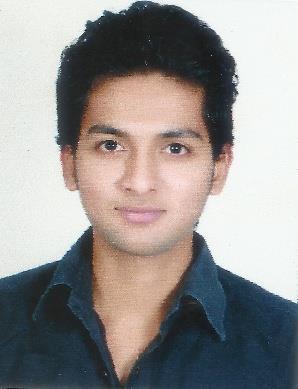 MECHNICAL ENGINEERE-mail:- sabir.374004@2freemail.com SUMMARY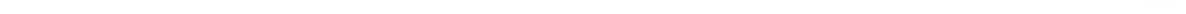 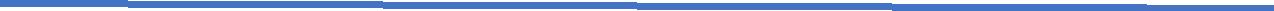 To work in a firm with a professional work driven environment where I can utilize and apply my knowledge, skills which could enable me to grow while fulfilling organizational goals.EDUCATION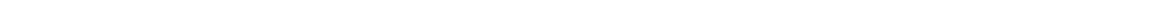 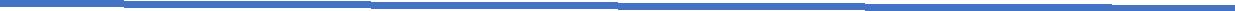 WORK EXPERIENCE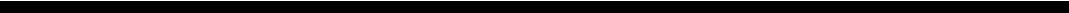 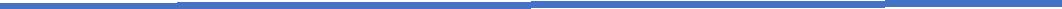 Dec 2016	Design EngineerTo	Global Engineering Services.Aug 2017	Client: PrajHipurity.Responsibilities:G.A drawing of equipment & Fabrication drawing Thickness calculation of pressure vessel as per ASME SEC VIII DIV.1 G.A preparation and detail engineering of skid mounted pressure vessel. Comment incorporation as per client. Bill of material as per the approved G.A. Familiar with PV Elite & U type heat exchanger. Oct 2010	INTERNSHIPTo	ThyssenKrupp Pvt. LtdJune 2011    Responsibilities:Updating the overall plot plan. Modification of the piping layout. To read isometric drawing with MTO. Preparation of As-built drawing. Familiar with the code and standard. Wall thickness calculation as per ASME B31.3 Preparation of material specification as per the process requirement. INTERPERSONAL SKILLS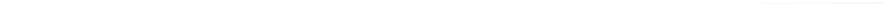 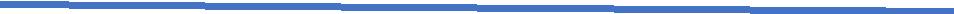 Ability to rapidly build relationship and set up trust Confident and determined Ability to adjust myself in different situations. SOFTWARE SKILLS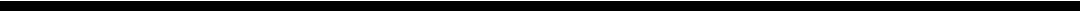 AUTO CAD 2D/3D PDMS PV Elite 3DMAX MS OFFICE PERSONAL DETAILS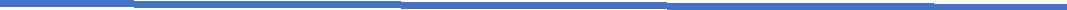 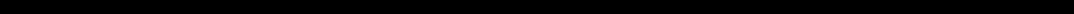 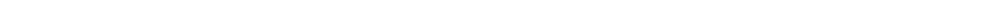 DECLARATION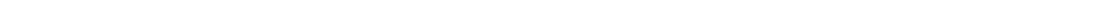 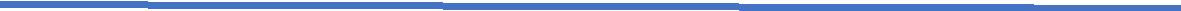 I do hereby declare that the above information is true to best of my knowledge.PLACE:- ……………DATE:-	/   /	MOHHMED May 2016B.E MechanicalAug. 2016 to Nov 2016toPune UniversityP.G Course. (Piping Design & Construction)May 2013GRADE 1ST Class.Autonomous Board (PUNE)Grade 1st class.May 2013Diploma Mechanicalto `MSBTEMay 201173.58%Sep 2010I.T.I (Mech. Draughtsman)toD.V.E.TJune 200869.04%Date of birth21st-june-1992Language knownEnglish, Hindi & Marathi.Marital statusUnmarried.Nationality / religionIndian/ Islam